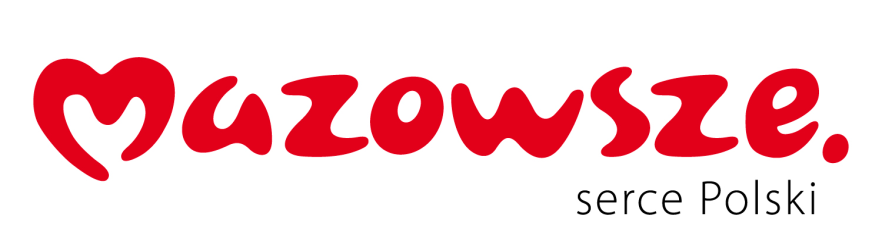 ZADANIE PN. „PRZEBUDOWA ŁAZIENKI W ODDZIALE REHABILITACJI PSYCHIATRYCZNEJ”WARTOŚĆ ZADANIA: 84 727,76 złbudżet Samorządu Województwa Mazowieckiego: 81 338,65 złśrodki własne Zespołu: 3 389,11 złOKRES REALIZACJI: 2021-2022 r.ZADANIE DOFINANSOWANO Z BUDŻETU WOJEWÓDZTWA MAZOWIECKIEGOZakres zadania obejmował opracowanie dokumentacji projektowo-kosztorysowej, wykonanie robót budowlano-montażowych, polegających na przebudowie łazienki w Oddziale Rehabilitacji Psychiatrycznej Wojewódzkiego Samodzielnego Zespołu Publicznych Zakładów Opieki Zdrowotnej im. prof. Eugeniusza Wilczkowskiego w Gostyninie oraz nadzór inwestorski.